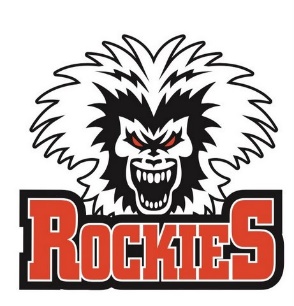 WVMHA Manager OutlineQualifications for Coaches, Trainers, and Managers:ALL team managers, coaches, assistant coaches, and team trainers must have Respect in Sport RIS (online course), criminal record check (CRC) and concussion awareness training tool (CATT) before they can participate in any on ice practice.All Coaches that are on the bench must have their Coach 2 or Dev 1 if they are a carded team. Someone with their safety also always must be on the bench.(Courses are available)All Team Officials need to read WVMHA Policies and Constitution.  Available at www.windermerevalleyminorhockey.com All Carded Team Coaches must have all qualifications by December 1st.  All other coaches and team officials must be qualified by December 15th.  Clinics available on the BC Hockey website.Team Trainer will also need HSCP Certification (Online Course)All on ice helpers must wear certified helmets.  Minor Hockey Players Bantam and below need to be approved by the WVMHA. Once approved they are required to wear full gear.  Midgets are required to wear helmets and neck guards.Team Rosters:You will see your official team roster on Team SnapRecord each player’s jersey number on a copy of this form and submit it to the Manager Mentor.You will be given two keys to your team locker.  It is your responsibility to make sure all Jerseys are there and your first aid kit is up to date.  Assign a Jersey parent to wash jerseys; cold water…no dryer…do not give to players to take home.Team Managers must send any Roster changes to Manager Mentor and RegistrarMedical Forms and Player/Parent Contracts:Managers must have a copy of each players Medical Form in their First Aid Kit.Managers should have a blank copy of Injury Reports in First Aid Kit.  If a player goes to hospital by Ambulance you send this form and the copy of their medical form with them.  If they go with parent you send just the Injury Report with them.Completed Injury forms must be submitted with in 30 Days to BC Hockey.Safety Person needs to keep an injury log of all on ice injuries.Managers must make sure every parent has signed the parent contract form.League Play:Tiering dates for each division will be announced to you by your Manager Mentor.  Each team is responsible for collecting money from their team to pay for team’s portion of Ice and Ref Fees for this tournament. (Hosting team will let you know that cost)Scheduling for League is November 3rd.  EKMHA will give you their guidelines and requests at this meeting that you must follow.  Home League games – The WVMHA Ice Scheduler will give you your list of ice times.  It is the managers job to let him/her know who you are playing during those ice times.  The Scheduler will pass those times onto the Referee Scheduler.Hosting Team: Responsible for supplying an EKMHA approved score sheet.  Fill out necessary game information and your team roster.  Give to the visiting team to record their roster.If you have Overage Players, you must submit a request form to EKMHA.  Form link is located under Manager Tab on WVMHA Website.EKMHA website is www.ekminorhockey.ca has League Schedule Listed.  It is good to verify they have your league games correct. Contacts can be found there. EKMHA requires Game Sheet Submission by hosting team.  Email them the score as soon as possible also let them know of any major penalties.  You MUST complete monthly game and penalty reports regardless if you have anything to report.  Must be submitted to EKMHA by the first of the month.1st and 2nd Copy of Game Sheet go in file in Minor Hockey Room3rd Copy to Visiting Team Immediately Following Game4th Copy Home Team Manager or CoachIce:Cancel Ice 1 Week Prior for Games or PracticesCancel Ice 1 Month Prior to TournamentsArena needs tournament block one month prior to tournament.  Fine tuned schedule one week priorBook ice times in 15 Minute intervalsExhibition Games:The Home Team is responsible for scheduling ice through WVMHA Ice Scheduler.  This Contact is available on WVMHA website.All Exhibition games played home or away must fill out an Interdistrict and US travel form on the BC Hockey Website.  There is also a link under the Managers Tab on WVMHA Website. (Form must be submitted 14 days prior) If you fail to fill out the form and submit, First Offence is Coach Suspension, Second Offence is no travel permits for the team, third offence is no travel permits for the association.Teams are responsible in registering your team in a tournament and the number of tournaments should be discussed with coaches and parents.  Teams are responsible for collecting money from parents for tournaments.  If left too late, the tournaments may be full.  Payment for tournaments is usually required at the time of registration.Tournaments are listed at BC Hockey, Alberta Hockey, and Calgary Hockey (Links are under manager tab on WVMHA Website).  You can also watch Association websites. All tournaments you travel to require an exhibition travel form.Costs:Tournament (As Above)Socks – Available to purchase from Inside Edge(wool) or order forms have the others.Name Bars if required by the team/parent (budget approx. $18 per name bar) order from Bonnie at Peacock DesignOpen a Bank Account for your Teams Finances (you will require 3 signers that must be approved by the WVMHA Board).  BMO offers a “Community Account-No Service Charges”.  Take a copy of the Boards Minutes to open account with all signers.  Use a spread sheet to keep track of your finances.50/50, Score, Time and Penalty Box:50/50 sales from games (not tournament) are to make money for your team.  Schedule parents to look after the volunteer roles- score sheet, time clock, penalty box and 50/50The 50/50 Boards and Game Sheets are in the Minor Hockey Room above dressing room 6.Completed Forms need to be signed and filed in the Minor Hockey Room.Team Snap:Managers have full access but only them.  If you require a coach to have access as well let us know and we can add.  All scores and schedules will be uploaded to website automatically. Tournaments:Costs per team:	 Initiation $600		Novice $900		 Atom $1200	              	 Peewee $1300                            	 Bantam $1300		       Midget $1300Do not save signage from Tournaments as they are not reusable.Teams are responsible for costs of hosting their own tournament except for Ice, Refs and BC Hockey FeesAny money that is made after filling out the tournament money form requires you to make a cheque payable to WVMHA.  All this paperwork, receipts and Cheques is to be given to the Treasurer.All sanction numbers are listed on the BC Hockey Tournament website.  Any emails sent to the email through the BC Hockey website will be forwarded to the appropriate Manager as thy come in.Ref Costs (per ref): 		Initiation $20			Novice $25			Atom $30			Peewee $40 ref/ $30 Lines			Bantam $45 ref/ $35 Lines			Midgets $55 ref/ $45 Lines		Canal Flats additional $25 for travel timeHelpful Hints:Score Sheet Labels: www.avery.ca/templates or Local View will print them off for a low cost to you this will not be covered by the association.Our Website has a lot of Information www.windermerevalleyminorhockey.com  (Each Manager will be given a password from Manager Mentor to update their information.Make Sure your team rosters are correct.  You can add games and tournaments; Player stats and more.Team Managers should generate a Team List of emails and cell numbers that they keep with them always, especially on the road. Team Snap has them all now if you are happy having it that way.Try to book Hotels and Team Meals as soon as your Tournaments/Games are confirmedBlank Practice Plan Master is available from Coach CoordinatorYou are expected to attend WVMHA Monthly Meetings.  It is a great way to learn and keep informed of what is going on in our association, BC Hockey and Hockey Canada.Atoms Team is the host/planners for Year End BanquetAll Forms you need (Game Sheets, 50/50 etc.) will be available in the minor hockey room or on the website.